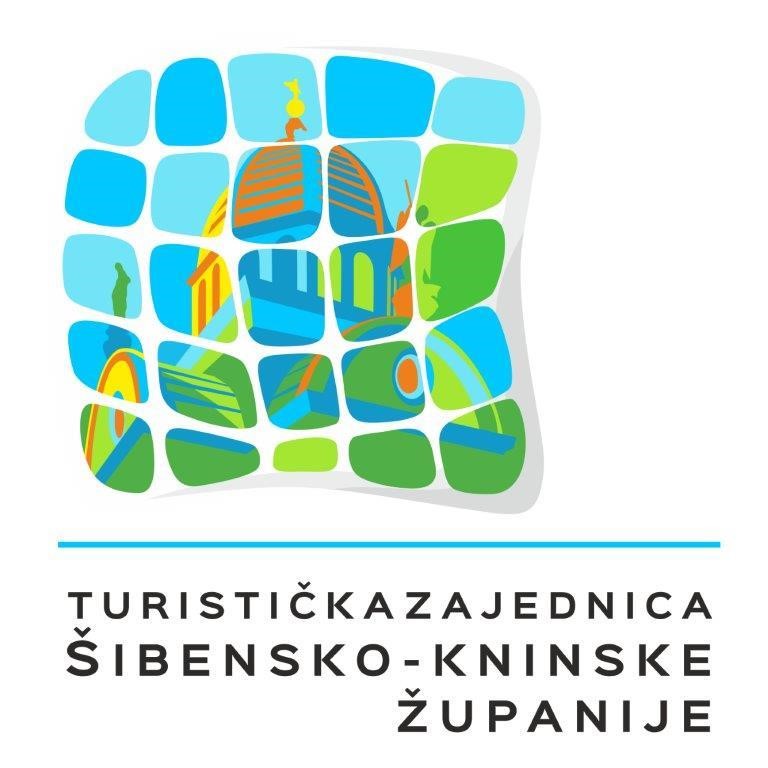 GODIŠNJI PROGRAM RADA2023.GODIŠNJI PROGRAM RADA  Turističke zajednice Šibensko-kninske županije za 2023. godinu SADRŽAJ:  UVOD2. 	FIZIČKI OBUJAM TURISTIČKOG PROMETA I SMJEŠTAJNI KAPACITETI	2.1. 	Noćenja i dolasci po turističkim mjestima (siječanj - listopad 2022/2021.)	2.2. 	Turistički promet po vrsti smještajnih objekata (siječanj-listopad 2022/2021.)  	2.3. 	Segmentacija emitivnih tržišta za Šibensko-kninsku županiju 	2.4.  	Struktura smještajnih kapaciteta Šibensko-kninske županije  3. 	PLANIRANJE  	3.1. 	Prihodi		3.1.1. 	Izvorni prihodi 			3.1.2. 	Prihodi iz proračuna općine, grada, države, županije i državnog proračuna3.1.3. 	Prihodi od sustava turističkih zajednica
3.1.4. 	Prihodi iz EU fondova3.1.5. 	Prihodi od gospodarske djelatnosti
3.1.6. 	Preneseni prihodi iz prethodne godine3.1.7. 	Ostali prihodi3.2. 	Aktivnosti3.2.1. 	Istraživanje i strateško planiranje3.2.2. 	Razvoj turističkog proizvoda3.2.3. 	Komunikacija i oglašavanje3.2.4. 	Destinacijski management3.2.5. 	Administrativni poslovi3.2.6. 	Rezerva4. 	TABLIČNI PRIKAZ1. UVOD 	Zakon o turističkim zajednicama i promicanju hrvatskog turizma (NN 52/19 i 42/20) definira da se turističke zajednice osnivaju „radi promicanja i razvoja turizma Republike Hrvatske i gospodarskih interesa pravnih i fizičkih osoba koje pružaju ugostiteljske usluge i usluge u turizmu ili obavljaju drugu djelatnost neposredno povezanu s turizmom na način da upravljaju destinacijom na razini za koju su osnovane.“ Statut Turističke zajednice Šibensko-kninske županije propisuje da „za svaku poslovnu godinu zajednica utvrđuje program rada.“, te se temeljem navedenih propisa izrađuje Godišnji program rada Turističke zajednice Šibensko- kninske županije za 2023. godinu.Opći ciljevi Programa rada Turističke zajednice Šibensko-kninske županije za 2023. godinu su povećanje fizičkog prometa i prihoda od turizma uz smanjenje razlika u vremenskoj i prostornoj distribuciji turističkog prometa i ravnomjerni turistički razvoj Šibensko-kninske županije te promocija Šibensko-kninske županije kao autentične destinacije doživljaja. Operacionalizacija i razrada aktivnosti usmjerenih na ostvarenje ovih ciljeva dana je u nastavku ovog Programa rada.	Zakonom o turističkim zajednicama i promicanju hrvatskog turizma (NN 52/19 i 42/20) aktivnosti regionalne turističke zajednice podijeljene su u četiri grupe: strateško planiranje i razvoj, upravljanje sustavom turizma, informacije i istraživanja te marketing.  Pri izradi Programa rada za 2023. godinu polazimo od:  pretpostavke daljnjeg promicanja i afirmacije turizma kao konkurentne gospodarske grane uz stalni rast temeljen na održivosti i punom vrednovanju regionalnih prirodnih i kulturnih vrijednosti,  ostvarenih turističkih rezultata i aktivnosti u 2022. godini na prostoru Šibensko-kninske županije, ocjene stanja ukupnog turističkog proizvoda Šibensko-kninske županije, ocjene stanja u  globalnom gospodarskom okruženju, stanja i pozicije Šibensko-kninske županije na emitivnim tržištima, stanja, strukture i ocjene raspoloživih smještajnih kapaciteta,  Razvojne strategije Šibensko-kninske županije 2016. – 2020.,Strategije razvoja turizma RH, Strateško-marketinškog plana hrvatskog turizma, Master plana turizma Šibensko-kninske županije,  Marketing plana turizma Šibensko-kninske županije i zakonske regulative.Ciljevi aktivnosti Turističke zajednice Šibensko-kninske županije za 2023. godinu su:  intenzivna promocija postojećih turističkih proizvoda i programa na definiranim ciljanim tržištima,  promocija komparativnih turističkih prednosti Šibensko-kninske županije, kreiranje imagea Šibensko-kninske županije kao prepoznatljive, konkurentne i atraktivne turističke destinacije koja svoju cjelogodišnju ponudu temelji na raznovrsnim autentičnim turističkim proizvodima utemeljenim na bogatoj prirodnoj i kulturnoj baštini kojom obzirno i održivo gospodari., suradnja turističkih zajednica i turističkih subjekata,  potpora održivosti postojećih turističkih proizvoda na području Šibensko-kninske županije,prilagodba promjenama u preferencijama turista poticanjem razvoja novih i inovativnih turističkih proizvoda i sadržaja temeljenih na prirodnim, kulturnim i baštinskim turističkim resursima,  poticanje suradnje s putničkim agencijama u funkciji destinacijskih menadžment kompanija,rast fizičkog obujma prometa uz smanjenje razlika u vremenskoj i prostornoj distribuciji.  Važno je staviti naglasak na razvoj suradnje s gospodarskim subjektima u turizmu te poticanje njihove međusobne suradnje. Pružit će se i kontinuirana potpora kreiranju turističkih programa i suradnji s  putničkim agencijama na svim razinama, a u cilju doprinosa povećanju razine atraktivnosti destinacije Općenito suradnja svih subjekata javnog i privatnog sektora povezanih s turizmom iznimno je važna za ukupnu afirmaciji turizma kao gospodarske djelatnosti u Šibensko-kninskoj županiji.Na području Šibensko-kninske županije djeluje sedamnaest lokalnih turističkih zajednica; pet gradskih, sedam općinskih i pet mjesnih TZ koje, zajedno s turističkom zajednicom županije kao koordinatorom, intenzivno djeluju po načelima destinacijskog marketinga.  S obzirom na okolnosti nestabilnosti koje karakteriziraju globalno okruženje i utječu na sve grane gospodarstva, a posebice na turistički sektor, nužno je naglasiti da je stabilna situacija uvjet, kako za punu realizaciju planiranih programskih aktivnosti, tako i za ostvarenje projekcije turističkog prometa. Turistička zajednica će se i u 2023. godini prilagođavati gospodarskoj i društvenoj situaciji u kojoj živimo i radimo jer je realizacija programskih aktivnosti, kao i ostvarenje planiranih rezultata, u izravnoj ovisnosti o društvenoj, političkoj i ekonomskoj stabilnosti. Zaključno, osnovni pravac kojim će se usmjeravati turizam u Šibensko-kninskoj županiji u budućnosti je smanjivanje razlika u sezonskoj i prostornoj distribuciji turizma, privlačenje specifičnih tržišnih segmenata orijentiranih na selektivne oblike turizma, promicanje turističkih proizvoda veće dodane vrijednosti, te onih usmjerenih na održivo korištenje turističkih resursa.2. FIZIČKI OBUJAM TURISTIČKOG PROMETA I SMJEŠTAJNI KAPACITETI2022. godina predstavljala je godinu intenzivnog oporavka hrvatskog turizma od posljedica pandemije COVID-19 tako da je turistički promet rastao i u Šibensko-kninskoj županiji. Zbog toga su u pregledu broja noćenja i dolazaka po lokalnim turističkim zajednicama koji slijedi u nastavku, puno važniji pokazatelj brojke koje govore o broju noćenja i dolazaka nego stope rasta. Naime, stope rasta kao baznu koriste 2021. godinu u kojoj su se još značajno osjećale posljedice pandemije te su zbog toga znatno iznad onih koje se mogu realno očekivati u budućim razdobljima sada kada se turistički promet gotovo vratio na razine iz predpandemijskog vremena.S obzirom na ulazne parametre u 2023. godini očekujemo rast prometa koji će dostići rezultate iz razdoblja prije izbijanja pandemije COVID-19. Naravno, ukoliko globalno, a posebice Europsko, okruženje bude bez značajnih društvenih, političkih ili ekonomskih potresa koji bi, vjerojatno među prvima, pogodili industriju putovanja.Iako pokazatelje fizičkog prometa i u ovom planu koristimo kao osnovni element praćenja uspješnosti, valja naglasiti nastojanje prebacivanja fokusa i na neke druge parametre kojima bi se pratila vremenska i prostorna distribucija na prostoru županije, „trošenje“ turističke resursne osnove, prihode od turizma i njihovu distribuciju unutar lokalne zajednice, te općenitu društvenu korist od turizma za lokalnu zajednicu.2.1. Noćenja i dolasci po turističkim mjestima (siječanj - listopad 2022/2021.) *TZ Šibensko-kninske županije evidentira turistički promet za područje onih gradova i općina koje nemaju osnovane lokalne turističke zajednice.Izvor: eVisitor2.2. Turistički promet po vrsti smještajnih objekata (siječanj - listopad 2022/2021.)   *Ostali ugostiteljski objekti su objekti kategorizirane kao „Druga vrsta – skupina kampovi“.2.3. Segmentacija emitivnih tržišta za Šibensko-kninsku županiju Imajući u vidu dinamiku promjena trendova u turizmu i krajnju nestabilnost turističke ponude na emitivnim tržištima, uzrokovane kako vanjskim, tako i unutarnjim faktorima, cjelokupna marketinška strategija mora biti fleksibilna i prilagođavati se trenutnoj situaciji na svakom emitivnom tržištu.  U cilju racionalizacije marketinških izdataka potrebno je segmentirati najznačajnija emitivna tržišta za područje Šibensko kninske županije na:  primarna turistička tržišta sekundarna turistička tržišta  tercijarna turistička tržišta Navedena klasifikacija vidljiva je u tablici koja prikazuje strukturu noćenja i dolazaka prema zemlji porijekla gostiju. Izvor: eVisitor2.4.  Struktura smještajnih kapaciteta Šibensko-kninske županije  3. PLANIRANJE  3.1. Prihodi Prihodi Turističke zajednice Šibensko-kninske županije podijeljeni su prema izvorima prihoda.3.1.1. Izvorni prihodi Izvorni prihodi čine najveći dio prihoda Turističke zajednice Šibensko-kninske županije (oko 51%), a sastoje se od turističke pristojbe i članarine. U  2023. godini planirani su u sljedećem iznosu:turistička pristojba	940.362 EUR (7.085.156 HRK)članarina		87.597 EUR (660.000 HRK)Turistička pristojba je planirana na način da je uzeto u obzir planirano kretanje prihoda lokalnih turističkih zajednica koje čine glavninu prihoda Turističke zajednice Šibensko-kninske županije pri čemu su neke predvidjele ostanak prihoda na razini 2022. godine, a neke su predvidjele porast temeljem povećanja jediničnog iznosa boravišne pristojbe i/ili očekivanog rasta prometa. Tako dobiveni podaci su ponderirani okvirnim udjelom pojedine lokalne TZ u prometu te se došlo do procjene očekivanog porasta prihoda od turističke pristojbe na razini županije od 7%. Očekivana stopa rasta se primijenila na bazu prihoda s osnove boravišne pristojbe za kojeg se očekuje da će biti ostvaren do kraja 2022. godine.Prihod od članarine turističkoj zajednici je planiran neznatno iznad razine ostvarene u 2022. godini.3.1.2. Prihodi iz proračuna općine, grada, države, županije i državnog proračuna U 2023. godini nisu planirani prihodi iz proračuna općina, gradova, županije ili državnog proračuna.3.1.3. Prihodi od sustava turističkih zajednicaPrihodi od sustava turističkih zajednica su u 2023. godini planirani su u sljedećem iznosu:prihodi za projekte nerazvijenih TZ			92.906 EUR (700.000 HRK)prihodi vezani uz zajedničke nastupe na sajmovima	13.272 EUR (100.000 HRK)prihodi vezani uz zajedničko oglašavanje		39.817 EUR (300.000 HRK)Planirani prihodi za projekte nerazvijenih turističkih zajednica odnose se na refundaciju sredstava za četiri projekta za koje je Turistička zajednica Šibensko-kninske županije dobila sufinanciranje Hrvatske turističke zajednice i koji se realiziraju u 2022. godini, ali je refundacija sredstava predviđena početkom 2023. godine. Kako je najavljeno da Šibensko-kninska županija više nije kategorizirana kao nerazvijeno područje, u budućim planovima ne treba računati na sredstva iz ovog izvora.Prihodi vezani uz zajedničke nastupe na sajmovima odnose se na sajmove na kojima Turistička zajednica Šibensko-kninske županije nastupa zajedno s drugim regionalnim turističkim zajednicama i na kojima je ona nositelj nastupa, pa ova sredstva predstavljaju planirani iznos refundacije od strane drugih regionalnih turističkih zajednica. Također, u ovu grupu se ubrajaju i sredstva koja za refundaciju dijela troškova koje će Turistička zajednica Šibensko-kninske županije platiti za zajedničke nastupe na sajmovima i koje potražuje od nekih lokalnih turističkih zajednica sa područja svog djelovanja.Prihodi vezani uz zajedničko oglašavanje predstavljaju sredstva koja se refundiraju od strane lokalnih turističkih zajednica za zajedničke oglašivačke kampanje.3.1.4. Prihodi iz EU fondovaPrihodi iz EU fondova planiraju se za realizaciju projekata u kojima Turistička zajednica Šibensko-kninske županije planira sudjelovati kao partner, a koji bi se financirali kroz natječaj u sklopu Nacionalnog programa oporavka i otpornosti. Kako još nisu definirani detalji i budžeti ovih projekata, kao ni razina uključivanja Turističke-zajednice Šibensko-kninske županije, a dinamika njihove evaluacije, odobravanja i realizacije je neizvjesna, u ovom trenutku je teško precizno predvidjeti prihode iz ovog izvora, ali temeljem trenutno raspoloživih informacija, oni se planiraju u iznosu 33.181 EUR (250.000 HRK).3.1.5. Prihodi od gospodarske djelatnostiTuristička zajednica Šibensko-kninske županije ne obavlja nikakvu gospodarsku djelatnost te s te osnove ne ostvaruje prihode.3.1.6. Preneseni prihodi iz prethodne godineTemeljem raspoloživih računovodstvenih podataka, stanja na računu te prihoda i rashoda očekivanih do kraja 2022. godine, planiraju se preneseni prihodi u iznosu 816.245 EUR (6.150.000 HRK). S obzirom na činjenicu da se većina izvornih prihoda može očekivati tek u drugoj polovici godine, a da se velik dio troškova vezanih uz pripremu sezone realizira u prvom dijelu godine, prihodi preneseni iz prethodne godine predstavljaju važan izvor financiranja ovog sezonskog raskoraka u prihodima aktivnostima su vrlo značajni u osiguravanja financijske stabilnosti poslovanja.3.1.7. Ostali prihodiOstali prihodi su u 2023. godini planirani su u sljedećem iznosu:ostali vezani uz oglašavanje	13.272 EUR (100.000 HRK)razni ostali prihodi		664 EUR (5.000 HRK)Ostali prihodi vezani uz zajedničko oglašavanje predstavljaju sredstva koja se refundiraju od strane partnera iz privatnog i javnog sektora za kampanje zajedničkog oglašavanja kojima je Turistička zajednica Šibensko-kninske županije nositelj i kao takva podmiruje ukupne račune, a od partnera potražuje njihov udio.Razni ostali prihodi predstavljaju moguće pozitivne kamate, pozitivne tečajne razlike i slične prihode.3.2. Aktivnosti 3.2.1. Istraživanje i strateško planiranjeIstraživanje i strateško planiranje u 2023. godini uključuje:izradu strateških/operativnih/komunikacijskih/akcijskih dokumenata	39.817 EUR (300.000 HRK)istraživanje i analizu tržišta					26.545 EUR (200.000 HRK)mjerenje učinkovitosti promotivnih aktivnosti		13.272 EUR (100.000 HRK)Od planske dokumentacije planira se pokretanje izrade novog Master plana turizma Šibensko-kninske županije i Marketing plana Master plana turizma Šibensko-kninske županije. Naime oba ova postojeća dokumenta su izrađena 2017. godine s perspektivom do 2020. godine zbog čega se nameće potreba njihovog ažuriranja, usklađivanja s promjenama na turističkom tržištu i novom okvirnom Strateškom dokumentacijom koju izrađuje Hrvatska turistička zajednica. Oba dokumenta bi se vjerojatno radila za razdoblje do 2030. godine.Nositelj: TZ ŠKŽIznos: 39.817 EUR (300.000 HRK)Rok: 15. studeni 2023. godinaIstraživanjima tržišta bi se nastojali definirati stavovi gostiju, a pokušali bi, pored postojećih evidencija fizičkog prometa,  definirati i implementirati dodatnu metodologiju mjerenja kretanja uspješnosti turizma koja bi u obzir uzimala i ostale definirane ciljeve razvoja (smanjivanje razlika u sezonskoj i prostornoj distribuciji turizma unutar županije, privlačenje specifičnih tržišnih segmenata orijentiranih na selektivne oblike turizma, promicanje turističkih proizvoda veće dodane vrijednosti i održivo korištenje turističkih resursa).Nositelj: TZ ŠKŽIznos: 26.545 EUR (200.000 HRK)Rok: 15. listopad 2023. godinaMjerenjem učinaka promotivnih aktivnosti pokušalo bi se doći do kontrole efikasnosti utroška sredstava za promociju. Prikladnu i reprezentativnu metodologiju ovog mjerenja tek je potrebno definirati.Nositelj: TZ ŠKŽIznos: 13.272 EUR (100.000 HRK)Rok: 30. rujan 2023. godina3.2.2. Razvoj turističkog proizvoda U razvoju turističkog proizvoda u 2023. godini planirani su u sljedeće aktivnosti:identifikacija i vrednovanje resursa te strukturiranje turističkih proizvoda	428.695 EUR (3.230.000 HRK)sustavi označavanja kvalitete u turizmu		39.817 EUR (300.000 HRK)podrška razvoju turističkih događanja		159.267 EUR (1.200.000 HRK)turistička infrastruktura				66.361 EUR (500.000 HRK)podrška turističkoj industriji				26.545 EUR (200.000 HRK)Identifikacija i vrednovanje resursa te strukturiranje turističkih proizvoda vršit će se kroz definirane, a više ili manje razvijene, turističke proizvode prisutne u Šibensko-kninskoj županiji: sunce i more, nautiku, poslovni, zdravstveni, aktivni, gastro i vinski i kulturni turizam. Sunce i more kao turistički proizvod Šibensko-kninske županije držimo dovoljno razvijenim te u narednoj godini za njegov razvoj sredstva nisu predviđena, dok se sredstva planiraju u razvoj svih ostalih turističkih proizvoda naše županije. Razvoj i unapređenje turističkih proizvoda će se vršiti kroz različite aktivnosti: analizu resursa i povezivanje nositelja ponude, održavanje i oblikovanje turističke infrastrukture, osmišljavanje i označavanje tematskih puteva, izradu kataloga pojedinih specifičnih oblika turizma, organizaciju ili sudjelovanje i potporu organizaciji različitih specifičnih manifestacija (kongresi, festivali, događanja…), edukaciju sudionika turističke ponude, podršku održavanju i brizi o turističkim resursima…Nositelj: TZ ŠKŽIznos: 428.695 EUR (3.2300.000 HRK)Rok: kontinuirano kroz 2023. godinuSustavi označavanja kvalitete provodit će se kroz kontrolu ispunjavanja standarda, sufinanciranje izrade fotografija i edukaciju u sklopu projekta „Like Home“ te izradu karte i kataloga tematskih staza kroz projekt „Rural Experience Dalmatia Šibenik“.Nositelj: TZ ŠKŽIznos: 39.817 EUR (300.000 HRK)Rok: 31.08.2023.Podrška razvoju turističkih događanja odnosi se na sufinanciranje događanja usmjerenih na razvoj turizma koje organiziraju lokalne turističke zajednice, jedinice lokalne samouprave, pružatelji usluga u turizmu, upravljači turistički vrijednih resursa ili neprofitne udruge. Nositelj: TZ ŠKŽIznos: 159.267 EUR (1.200.000 HRK)Rok: 15.12.2023. godinaTuristička infrastruktura bi se razvijala kroz pomoć lokalnim turističkim zajednicama u izgradnji, uređenju i održavanju fizičke infrastrukture te kroz razvoj digitalne infrastrukture u obliku digitalnog vodiča Šibensko-kninske županije.Nositelj: TZ ŠKŽIznos: 66.361 EUR (500.000 HRK)Rok: 15.12.2023. godinaKroz podršku turističkoj industriji naglasak će se staviti na potporu onom dijelu turističkog sektora koji razvija i pokušava plasirati turističke programe i sadržaje koji doprinose boljoj vremenskoj i prostornoj distribuciji posjetitelja.Nositelj: TZ ŠKŽIznos: 26.545 EUR (200.000 HRK)Rok: kontinuirano kroz 2023. godinu 3.2.3. Komunikacija i oglašavanjeKomunikaciju i oglašavanje u 2023. godini planirani su kroz slijedeće aktivnosti:oglašavanje destinacijskog brenda, turističke ponude i proizvoda	86.270 EUR (650.000 HRK)odnosi s javnošću (globalni i domaći PR)		46.453 EUR (350.000 HRK)marketinške i poslovne suradnje			200.411 EUR (1.510.000 HRK)sajmovi, posebne prezentacije i poslovne radionice	179.176 EUR (1.350.000 HRK)suradnja s organizatorima putovanja			6.636 EUR (50.000 HRK)kreiranje promotivnog materijala			72.998 EUR (550.000 HRK)internetske stranice					23.890 EUR (180.000 HRK)kreiranje i upravljanje bazama turističkih podataka	45.126 EUR (340.000 HRK)turističko-informativne aktivnosti			13.272 EUR (100.000 HRK)Oglašavanje destinacijskog brenda, turističke ponude i proizvoda odnosi se na onaj dio oglašavanja brenda „Dalmatia Šibenik“ koje će Turistička zajednica Šibensko-kninske županije provoditi samostalno, a planira se provoditi kroz tiskane i digitalne medije te outdoor oglašavanje. Ovaj dio oglašavanja odnosi se, kako na samo promoviranje brenda, tako i na oglašavanje različitih događanja u organizaciji Turističke zajednice Šibensko-kninske županije.Nositelj: TZ ŠKŽIznos: 86.270 EUR (650.000 HRK)Rok: kontinuirano kroz 2023. godinuOdnosi s javnošću (globalni i domaći PR) obuhvaća organizaciju i sudjelovanje u organizacije studijskih putovanja novinara, blogera i drugih osoba koje utječu na formiranje stavove turista. Dio ovih posjeta radi se na inicijativu Hrvatske turističke zajednice, odnosno predstavništava na emitivnim tržištima, a dio izravno u dogovoru s medijima i predstavnicima turističke industrije. U ovu grupu aktivnosti uključena je i komunikacija s lokalnom javnošću kroz koju se predstavlja rad i aktivnosti Turističke zajednice i najavljuju događanja kod kojih se očekuje uključivanje i lokalne javnosti.Nositelj: TZ ŠKŽIznos: 44.453 EUR (350.000 HRK)Rok: kontinuirano kroz 2023. godinuMarketinške i poslovne suradnje se odnose na udruženo oglašavanje, odnosno podršku oglašavanju turističkoj industriji i udruženo oglašavanje s upravljačima turističkih resursa i sustavom Hrvatske turističke zajednice koje uključuje sudjelovanje u Strateškom oglašavanju Hrvatske turističke zajednice, zajedničke digitalne kampanje te kampanje u tiskanim medijima u tiskanim i outdoor oglašavanje s dijelom lokalnih turističkih zajednica i upravljača turističkih resursa.Nositelj: TZ ŠKŽIznos: 200.411 EUR (1.510.000 HRK)Rok: kontinuirano kroz 2023. godinuPregled planiranih nastupa na sajmovima u 2023. godini dan je su sljedećoj tablici:*Hrvatska je zemlja partner.Nakon nekoliko godina manje prisutnosti na sajmovima uzrokovane pandemijom, u godini u kojoj očekujemo daljnji snažan oporavak turističkog tržišta, držimo važnim intenzivirati ovaj segment aktivnosti. Na svim ovim sajmovima Turistička zajednica Šibensko-kninske županije će nastupiti ili kao suizlagač na štandu Hrvatske turističke zajednice ili zajedničkim nastupom s regionalnim turističkim zajednicama Dalmacije i Like. Kod odabira sajmova vodilo se računa o zadržavanju prisustva na našim najznačajnijim emitivnim tržištima, ali se nastoje zainteresirati i neka nova tržišta. Također, nastojali su se pokriti sajmovi koji predstavljaju različite turističke proizvode koje Šibensko-kninska županija ima.Nositelj: TZ ŠKŽIznos: 179.176 EUR (1.350.000 HRK)Rok: kontinuirano kroz 2023. godinuSuradnja s organizatorima putovanja prvenstveno se odnosi na organizaciju studijskih putovanja predstavnika turističke industrije na nama najzanimljivijim emitivnim tržištima.Nositelj: TZ ŠKŽIznos: 6.636 EUR (50.000 HRK)Rok: kontinuirano kroz 2023. godinuU sklopu kreiranja promotivnog materijala planira se izrada nove brošure, turističke karte i monografije Šibensko-kninske županije te dotisak već postojećih materijala.Nositelj: TZ ŠKŽIznos: 72.998 EUR (550.000 HRK)Rok: kontinuirano kroz 2023. godinuDigitalna promidžba je od iznimne važnosti te na ovom polju, pored održavanja postojećih web sadržaja, planiramo i daljnje unapređenje web stranice s novim sadržajima i funkcionalnostima koje bi uključilo i dovršetak prezentacije svih lokalnih turističkih zajednica kroz web stranicu Turističke zajednice Šibensko-kninske županije, te redovito održavanje sadržaja na društvenim mrežama.Nositelj: TZ ŠKŽIznos: 23.890 EUR (180.000 HRK)Rok: kontinuirano kroz 2023. godinuKreiranje i upravljanje bazama podataka odnosi se na izradu foto i video materijala potrebnog za prezentaciju turističkih vrijednosti Šibensko-kninske županije.Nositelj: TZ ŠKŽIznos: 45.126 EUR (340.000 HRK)Rok: kontinuirano kroz 2023. godinuTurističko informativne aktivnosti uključivat će izradu turističke signalizacije.  Nositelj: TZ ŠKŽIznos: 13.272 EUR (100.000 HRK)Rok: kontinuirano kroz 2023. godinu3.2.4. Destinacijski managementDestinacijski management uključivat će sljedeće aktivnosti:turistički informacijski sustavi i aplikacije/E visitor	1.327 EUR (10.000 HRK)stručni skupovi i edukacije				19.908 EUR (150.000 HRK)koordinacija i nadzor				9.291 EUR (70.000 HRK)upravljanje kvalitetom u destinaciji			2.654 EUR (20.000 HRK)poticanje na očuvanje i uređenje okoliša		13.272 EUR (100.000 HRK)Održavanje informacijskih sustava i aplikacija se provodi u sklopu projekata i prema uputama Hrvatske turističke zajednice.Nositelj: TZ ŠKŽIznos: 1.327 EUR (10.000 HRK)Rok: kontinuirano kroz 2023. godinuStručni skupovi i edukacije uključuju potporu organizaciji stručnih skupova, ali i edukaciju dionika turističkog sektora, kako javnog, tako i privatnog. Kontinuirano će se pratiti programi edukacije koji se pojavljuju na tržištu, ali i inicirati oni za kojima se pokaže potreba od strane dionika turističkog sektora.Nositelj: TZ ŠKŽIznos: 19.908 EUR (150.000 HRK)Rok: kontinuirano kroz 2023. godinuKoordinacija i nadzor prvenstveno se odnose na koordinaciju sustava turističke zajednice na prostoru Šibensko-kninske županije kako bi se aktivnosti lokalnih i regionalne turističke zajednice provodile koordinirano i postigle maksimalne učinke. Također, koordinacija i nadzor uključuju i sudjelovanje u koordinacijama koje provodi Hrvatska turistička zajednica ili sa pojedinim regionalnim turističkim zajednicama s kojima će se realizirati zajedničke aktivnosti.Nositelj: TZ ŠKŽIznos: 9.921 EUR (70.000 HRK)Rok: kontinuirano kroz 2023. godinuUpravljanje kvalitetom će se i dalje provoditi kroz dodjeljivanje nagrade turističke zajednice Šibensko-kninske županije „Zlatna boula“ koja se dodjeljuje dionicima turističkog sektora za doprinos razvoju turizma u različitim područjima.Nositelj: TZ ŠKŽIznos: 2.654 EUR (20.000 HRK)Rok: 30.12.2023. Očuvan i uređen okoliš je temelj kvalitetne turističke ponude tako da će Turistička zajednica Šibensko -kninske županije poticati i inicirati aktivnosti koje doprinose njegovu očuvanju.Nositelj: TZ ŠKŽIznos: 13.272 EUR (100.000 HRK)Rok: kontinuirano kroz 2023. godinu3.2.5. Administrativni posloviAdministrativni poslovi uključuju:plaće						172.540 EUR (1.300.000 HRK)materijalne troškove					238.922 EUR (1.800.156 HRK)rad tijela turističke zajednice				  10.618 EUR (80.000 HRK)Plaće se planiraju na razini sličnoj kao i ranijih godina. U skladu sa Zakonom o turističkim zajednicama i promicanju hrvatskog turizma, Pravilnikom o djelokrugu, organizaciji, sistematizaciji i unutarnjem ustrojstvu Turističke zajednice Šibensko-kninske županije, a u cilju stručnog, kvalitetnog i pravovremenog izvršavanja poslova Zajednice utvrđenih člankom 59. Pravilnika, u Turističkoj zajednici potrebna su sljedeća radna mjesta: direktor Turističke zajednice  pomoćnik direktora za razvoj i sustav TZ pomoćnik direktora za operativni marketing pomoćnik direktora za financije i računovodstvo stručni suradnik za promociju i studijska putovanja. Nositelj: TZ ŠKŽIznos: 172.540 EUR (1.300.000 HRK)Rok: kontinuirano kroz 2023. godinuMaterijalne troškove manjim dijelom čine materijalni troškovi redovnog poslovanja koji su planirani na sličnoj razini kao i ranijih godina, a u većini sredstva rezervirana za kupnju i/ili uređenje poslovnog prostora ukoliko se pronađe odgovarajuće rješenje.Nositelj: TZ ŠKŽIznos: 238.922 EUR (1.800.156 HRK)Rok: kontinuirano kroz 2023. godinuAktivnosti tijela turističke zajednice planirane su na razini ostvarenja 2022. godine., a uključuju:Skupštinu Turističke zajednice Šibensko kninske županije koja će se održati će dva puta tijekom 2023. godine (jednom u mjesecu ožujku, kada će se raspravljati o Izvješću o izvršenju programa rada i Izvješću o radu Turističkog vijeća, te donijeti odluka o usvajanju navedenih izvješća, a drugi put u prosincu i kada će se razmatrati prijedlog Godišnjeg programa rada). Turističko vijeće Turističke zajednice Šibensko kninske koje će tijekom 2023. godine održati najmanje 4 sjednice na kojima će izraditi prijedlog Godišnjeg programa rada, izraditi Izvješće o izvršenju programa rada, razmatrati Izvješće o radu direktora, te donijeti odluku o njegovom prihvaćanju ili neprihvaćanju, razmatrati tekuću problematiku, tijek sezone i statističke pokazatelje, te raspravljati i donositi mišljenja i odluke o svim bitnim pitanjima iz domene ciljeva i zadaća Turističke zajednice Šibensko kninske županijeNositelj: TZ ŠKŽIznos: 10.618 EUR (80.000 HRK)Rok: kontinuirano kroz 2023. godinu3.2.6. RezervaRezerva predstavlja sredstva koja će se koristiti za neplanirane aktivnosti i troškove potrebne za ostvarenje definiranih ciljeva programa, može iznositi do 5% vrijednosti budžeta, a u 2023. godini je planirana u iznosu 94.233 EUR (710.000 HRK).4. Fond za turističke zajednice na turistički nedovoljno razvijenim područjima i kontinentuRiječ je o Fondu za turističke zajednice na turistički nedovoljno razvijenim područjima i kontinentu čija se sredstva nalaze na posebnom računu Hrvatske turističke zajednice. U skladu sa zakonskim zadaćama, Javni natječaj za dodjelu sredstava iz Fonda lokalnim turističkim zajednicama objavljuju regionalne turističke zajednice na svojim mrežnim stranicama, a sredstva će se dodjeljivati u skladu s pravilnicima koje donosi Ministarstvo turizma i sporta, tj. kriterij za dodjelu sredstava iz Fonda je indeks turističke razvijenosti i usklađenost sa strateškim dokumentima. Za potrebe provedbe Javnih poziva i dodjele sredstava formirat će se povjerenstvo koje će izvršiti ocjenjivanje pristiglih kandidatura, te uputiti prijedlog za dodjelu sredstava Turističkom vijeću Hrvatske turističke zajednice.Nositelji aktivnosti: TZ ŠKŽ i HTZ Planirana sredstva: 53.089 EUR (400.000 HRK)Rok : do kraja 2023. godine4. TABLIČNI PRIKAZ Izmjene u Godišnjem programu rada do 5% na prihodovnoj i rashodovnoj strani donosi Turističko vijeće, a iznad 5% radi se rebalans koji usvaja Skupština Turističke zajednice Šibensko-kninske županije. Godišnji program rada usvojen na VI. sjednici Skupštine Turističke zajednice Šibensko-kninske održanoj 20. prosinca 2022. godine.   	 	 	 	 	 	 	 	      Predsjednik:  	 	 	 	 	 	 	 	______________________  	 	 	 	 	 	 	 	      dr.sc. Marko Jelić TZŽ/TZG/TZO/TZM01.01.2022.-01.11.2022.01.01.2022.-01.11.2022.01.01.2022.-01.11.2022.01.01.2022.-01.11.2022.01.01.2021.-01.11.2021.01.01.2021.-01.11.2021.01.01.2021.-01.11.2021.01.01.2021.-01.11.2021.Godišnji indeksGodišnji indeksGodišnji indeksGodišnji indeksTZŽ/TZG/TZO/TZMDolasciDolasciNoćenjaNoćenjaDolasciDolasciNoćenjaNoćenjaDolasciDolasciNoćenjaNoćenjaBetina 31.92631.926274.735274.73529.06429.064261.587261.587109,85%109,85%105,03%105,03%Bilice7.5767.57656.84356.8436.2176.21750.41450.414121,86%121,86%112,75%112,75%Drniš5.0905.09027.88427.8844.7234.72324.21724.217107,77%107,77%115,14%115,14%Grebaštica17.41117.411154.420154.42015.47015.470144.262144.262112,55%112,55%107,04%107,04%Jezera30.21030.210253.858253.85826.75026.750233.847233.847112,93%112,93%108,56%108,56%Knin2.3092.3095.3835.3831.7651.7653.8853.885130,82%130,82%138,56%138,56%Krapanj – Brodarica24.19624.196188.253188.25320.06520.065162.607162.607120,59%120,59%115,77%115,77%Murter -  Kornati61.04761.047464.782464.78253.26553.265416.764416.764114,61%114,61%111,52%111,52%Pirovac41.32141.321378.991378.99142.04842.048412.482412.48298,27%98,27%91,88%91,88%Primošten108.791108.791741.764741.76492.80692.806659.967659.967117,22%117,22%112,39%112,39%Rogoznica98.03298.032817.131817.13184.39584.395726.285726.285116,16%116,16%112,51%112,51%Skradin22.75322.75371.64971.64918.21518.21556.98156.981124,91%124,91%125,74%125,74%Šibenik261.164261.1641.323.8211.323.821213.683213.6831.135.1921.135.192122,22%122,22%116,62%116,62%Šibensko-kninska županija*2.7262.72618.74318.7432.1272.12714.48614.486128,16%128,16%129,39%129,39%Tisno38.32938.329282.983282.98331.86031.860233.841233.841120,30%120,30%121,02%121,02%Tribunj25.10825.108244.992244.99222.74522.745230.795230.795110,39%110,39%106,15%106,15%Vodice217.937217.9371.336.7941.336.794158.986158.9861.070.2851.070.285137,08%137,08%124,90%124,90%Zlarin8.6558.65557.55757.5575.1755.17543.37743.377167,25%167,25%132,69%132,69%Ukupno:1.004.5811.004.5816.700.5836.700.583829.359829.3595.881.2745.881.274121,13%121,13%113,93%113,93%Izvor: eVisitorIzvor: eVisitorOPIS01.01.2022.-01.11.2022.01.01.2022.-01.11.2022.01.01.2022.-01.11.2022.01.01.2022.-01.11.2022.01.01.2021.-01.11.2021.01.01.2021.-01.11.2021.01.01.2021.-01.11.2021.01.01.2021.-01.11.2021.Godišnji indeksGodišnji indeksGodišnji indeksGodišnji indeksOPISDolasciDolasciDolasciNoćenjaDolasciDolasciNoćenjaNoćenjaDolasciDolasciNoćenjaNoćenjaHoteli240.094240.094240.094929.754168.538168.538704.699704.699142,46%142,46%131,94%131,94%Kampovi133.547133.547133.547875.792114.509114.509748.381748.381116,63%116,63%117,02%117,02%Objekti na seoskom domaćinstvu2.4512.4512.45111.1061.7501.7506.2236.223140,06%140,06%178,47%178,47%Objekti u domaćinstvu435.179435.179435.1793.110.474368.799368.7992.689.2702.689.270118,00%118,00%115,66%115,66%Ostali ugostiteljski objekti za smještaj*52.34452.34452.344275.36343.19543.195229.998229.998121,18%121,18%119,72%119,72%Ostalo1561561562.3331561562.1792.179100,00%100,00%107,07%107,07%Restorani666362020737330,00%30,00%49,32%49,32%Ukupno komercijalni smještaj863.777863.777863.7775.204.858696.967696.9674.380.8234.380.823123,93%123,93%118,81%118,81%Nekomercijalni smještaj33.40933.40933.409791.58133.19933.199832.519832.519100,63%100,63%95,08%95,08%Nautika107.395107.395107.395704.14499.19399.193667.932667.932108,27%108,27%105,42%105,42%Ukupno:1.004.5811.004.5811.004.5816.700.583829.359829.3595.881.2745.881.274121,13%121,13%113,93%113,93%Izvor: eVisitorIzvor: eVisitorIzvor: eVisitorDRŽAVA(∑=81,32 % ino noćenja)SIJEČANJ - LISTOPAD 2022.SIJEČANJ - LISTOPAD 2022.SIJEČANJ - LISTOPAD 2022.SIJEČANJ - LISTOPAD 2021.SIJEČANJ - LISTOPAD 2021.DRŽAVA(∑=81,32 % ino noćenja)dolascinoćenjaudio noćenjadolasciNoćenjaNjemačka135.5041.036.94217,28%119.341919.095Poljska85.167625.27710,42%82.869631.058Slovenija71.368539.6488,99%60.308494.161Češka71.341534.9718,92%59.972442.063Slovačka54.585398.7506,65%36.486276.080Austrija54.073338.4355,64%45.017293.018Mađarska37.691229.2173,82%31.655201.388Nizozemska24.991136.6182,28%18.772101.003UK23.371132.9272,22%10.61359.611BIH22.948130.8792,18%16.622107.008Italija20.194104.9191,75%10.89363.369Francuska26.43295.3601,59%20.91075.438Srbija7.09459.8171,00%5.00451.464Švicarska 12.58459.6350,99%9.95649.794Ukrajina7.47059.0730,98%5.89037.977Švedska8.89654.4090,91%4.30328.776Belgija 10.26453.4170,89%7.87640.408SAD11.58744.6990,75%5.92324.816Norveška5.80339.1740,65%1.1219.778Danska4.99629.4490,49%2.85419.139Izvor: eVisitorVrsta objektaUkupno objekataUkupno ležajeva (osnovni)Hoteli609.188Kampovi3814.652Nekomercijalni smještaj11.22645.841Objekti na OPG-u 32316Objekti u domaćinstvu8.63454.819Ostali ugostiteljski objekti za smještaj 6468.346Ostalo4282Restorani117Ukupno20.641133.NAZIVGRADDRŽAVATERMINVRSTAVakantebeurs Utrecht Nizozemska 11. - 15.01.Opći/aktivni /kamping CMT Stuttgart Njemačka 14. - 22.01.Opći FiturMadrid Španjolska 18. - 22.01.Odmor/putovanja MatkaHelsinki Finska 20. - 23.01.Opći BootDüsseldorf Njemačka 21. - 29.01.Nautički New York Travel and Adventure Show New York USA 28. - 29.01.Opći Salon des Vacances Bruxelles Belgija 02. - 05.02.Opći Destinations Holiday and Travel Show London Velika Britanija 02. - 05.02. OpćiBITMilano Italija 12. - 14.02.Poslovni/opći Fiets en Wandelbeurs   Ghent Belgija 18. - 19.02.Biciklizam/pješačenje F.R.E.E.*München Njemačka 22. - 26.02.OpćiFiets en Wandelbeurs   Utrecht Nizozemska24. - 26.02.Biciklizam/pješačenja ITBBerlin Njemačka 08. - 12.03.PoslovniB-Travel Barcelona Španjolska 10. - 12.03.OpćiFerienmesse*BečAustrija16. - 19.03.Odmor/putovanja Borsa Mediteranea del Turismo Napoli Italija 16. - 18.03.Opći/poslovni  Salon Mondial du TourismParis Francuska 16. - 19.03.Opći Fiera del Cicloturismo Bologna Italija01 .- 02.04. Biciklizam Caravaning Düsseldorf Njemačka 27.08. - 05.09.Kamping Il Salone Nautico - Genova Genova Italija21. - 24.09.Nautički Il salone del camper ParmaItalija10. - 18.09.Kamping WTMLondonVelika Britanijastudeni 2023.Poslovni/opći PRIHODIPlan 2022. (HRK)Plan 2023. (HRK)Plan 2023. (EUR)Indeks 22/23Udio za 2023 (%)1. 1. Izvorni prihodi5.450.0007.745.1561.027.95914250,46%1.1.1.1.Turistička pristojba4.800.0007.085.156940.36214846,16%1.2.1.2.Članarina650.000660.00087.5971024,30% 2.  2. Prihodi iz proračuna općine/grada/županije i državnog proračuna65.00000-0,00% 3.  3. Prihodi od sustava turističkih zajednica 200.0001.100.000145.9955507,17%3.1.3.1.Prihodi od sustava turističkih zajednica - projekti 
nerazvijenih TZ-700.00092.906-4,56%3.2.3.2.Prihodi od sustava turističkih zajednica – sajmovi-100.00013.272-0,65%3.3.3.3.Prihodi od sustava turističkih zajednica – oglašavanje-300.00039.817-1,95% 4.  4. Prihodi iz EU fondova40.000250.00033.1816251,63% 5.  5. Prihodi od gospodarske djelatnosti000-0,00% 6.  6. Preneseni prihod iz prethodne godine2.600.0006.150.000816.24523740,06% 7.  7. Ostali prihodi45.000105.00013.9362330,68%7.1.7.1.Ostali prihodi - oglašavanje-100.00013.272-0,65%7.2.7.2.Ostali prihodi - ostalo-5.000664-0,03%SVEUKUPNO SVEUKUPNO 8.400.00015.350.1562.037.316183100,00%AKTIVNOSTIAKTIVNOSTIPlan 2022. (HRK)Plan 2022. (HRK)Plan 2023. (HRK)Plan 2023. (EUR)Indeks 22/23Indeks 22/23Udio za 2023 (%)1. 1. ISTRAŽIVANJE I STRATEŠKO PLANIRANJE ISTRAŽIVANJE I STRATEŠKO PLANIRANJE 400.000400.000600.00079.6341501503,91%1.1.1.1.Izrada strateških/operativnih/ komunikacijskih/akcijskih dokumenataIzrada strateških/operativnih/ komunikacijskih/akcijskih dokumenata200.000200.000300.00039.8171501501,95%1.1.1.1.1.1.Izrada Master plana turizma ŠKŽ 2024 - 2031.Izrada Master plana turizma ŠKŽ 2024 - 2031.--300.00039.817--1,95%1.2.1.2.Istraživanje i analiza tržištaIstraživanje i analiza tržišta200.000200.000200.00026.5451001001,30%1.3.1.3.Mjerenje učinkovitosti promotivnih aktivnostiMjerenje učinkovitosti promotivnih aktivnosti00100.00013.272--0,65%2. 2. RAZVOJ TURISTIČKOG PROIZVODARAZVOJ TURISTIČKOG PROIZVODA1.630.0001.630.0005.430.000720.68533333335,37%2.1.2.1.Identifikacija i vrednovanje resursa te strukturiranje turističkih proizvodaIdentifikacija i vrednovanje resursa te strukturiranje turističkih proizvoda800.000800.0003.230.000428.69540440421,04%2.1.1.2.1.1.Sunce i moreSunce i more0000--0,00%2.1.2.2.1.2.NautikaNautika00300.00039.817--1,95%2.1.3.2.1.3.Poslovni turizamPoslovni turizam00200.00026.545--1,30%2.1.4.2.1.4.Zdravstveni turizamZdravstveni turizam00250.00033.181--1,63%2.1.4.2.2.1.4.2.Razvoj zdravstvenog turizmaRazvoj zdravstvenog turizma--200.00026.545--1,30%2.1.4.1.2.1.4.1.Međunarodni kongres o šumskoj terapijiMeđunarodni kongres o šumskoj terapiji--50.0006.636--0,33%2.1.5.2.1.5.Aktivni turizamAktivni turizam200.000200.0001.170.000155.2865855857,62%2.1.5.1.2.1.5.1.Outdoor festival 2023Outdoor festival 2023--200.00026.545--1,30%2.1.5.2.2.1.5.2.Održavanje biciklističkih stazaOdržavanje biciklističkih staza--400.00053.089--2,61%2.1.5.3.2.1.5.3.Označavanje pješačkih stazaOznačavanje pješačkih staza--200.00026.545--1,30%2.1.5.4.2.1.5.4.Edukacija vodiča za aktivni turizamEdukacija vodiča za aktivni turizam--370.00049.107--2,41%2.1.6.2.1.6.Gastro i vinski turizamGastro i vinski turizam500.000500.000900.000119.4511801805,86%2.1.6.1.2.1.6.1.Projekt Taste like - 2. fazaProjekt Taste like - 2. faza--110.00014.600--0,72%2.1.6.2.2.1.6.2.Projekt "Pidoće i debit se ljube"Projekt "Pidoće i debit se ljube"--200.00026.545--1,30%2.1.6.3.2.1.6.3.Projekt "Pazar na Starom pazaru"Projekt "Pazar na Starom pazaru"--130.00017.254--0,85%2.1.6.4.2.1.6.4.Projekt "Skradinski rižot"Projekt "Skradinski rižot"--100.00013.272--0,65%2.1.6.5.2.1.6.5.Edukacija turističkih radnika o gastro i vinskom turizmuEdukacija turističkih radnika o gastro i vinskom turizmu360.00047.780--2,35%2.1.7.2.1.7.Kulturni turizamKulturni turizam100.000100.000410.00054.4164104102,67%2.1.7.1.2.1.7.1.Konferencija na temu fortifikacijaKonferencija na temu fortifikacija--50.0006.636--0,33%2.1.7.2.2.1.7.2.Izrada kataloga kulturne baštineIzrada kataloga kulturne baštine--100.00013.272--0,65%2.1.7.3.2.1.7.3.Obnova tradicijske gajeteObnova tradicijske gajete--150.00019.908--0,98%2.1.7.4.2.1.7.4.Obnova portala u povijesnoj jezgri ŠibenikaObnova portala u povijesnoj jezgri Šibenika--40.0005.309--0,26%2.1.7.5.2.1.7.5.Show case festival "Izvoz glazbe"Show case festival "Izvoz glazbe"--70.0009.291--0,46%AKTIVNOSTIPlan 2022. (HRK)Plan 2023. (HRK)Plan 2023. (EUR)Indeks 22/23Udio za 2023 (%)2.2.Sustavi označavanja kvalitete turističkog proizvoda130.000300.00039.8172311,95%2.2.1.Like home30.000150.00019.9085000,98%2.2.1.1.Kontrola ispunjavanja standarda-50.0006.636-0,33%2.2.1.2.Sufinanciranje izrade fotografija-50.0006.636-0,33%2.2.1.3.Edukacija-50.0006.636-0,33%2.2.2.Rural experience Dalmatia Šibenik100.000150.00019.9081500,98%2.2.2.1.Izrada karte i kataloga tematskih staza-150.00019.908-0,98%2.3.Podrška razvoju turističkih događanja500.0001.200.000159.2672407,82%2.4.Turistička infrastruktura 0500.00066.361-3,26%2.4.1.Pomoć obnovi turističke infrastrukture lokalnih TZ-ova0200.00026.545-1,30%2.4.1.1.Pomoć obnovi infrastrukture lokalnih TZ-200.00026.545-1,30%2.4.2.Razvoj digitalne infrastrukture0300.00039.817-1,95%2.4.2.1.Izrada eGuide aplikacije-300.00039.817-1,95%2.5.Podrška turističkoj industriji 200.000200.00026.5451001,30% 3.KOMUNIKACIJA I OGLAŠAVANJE3.580.0005.080.000674.23214233,09%3.1.Definiranje brending sustava i brend arhitekture200.0000000,00%3.2.Oglašavanje destinacijskog branda, turističke ponude i proizvoda500.000650.00086.2701304,23%3.2.1.Tiskani mediji – samostalno-300.00039.817-1,95%3.2.2.Digitalni mediji – samostalno-150.00019.908-0,98%3.2.3.Outdoor oglašavanje – samostalno-200.00026.545-1,30%3.3.Odnosi s javnošću: globalni i domaći PR200.000350.00046.4531752,28%3.3.1.Studijska putovanja novinara i predstavnika turističke industrije-250.00033.181-1,63%3.3.2.Komunikacija s lokalnom javnošću-100.00013.272-0,65%3.4.Marketinške i poslovne suradnje1.000.0001.510.000200.4111519,84%3.4.1.Udruženo oglašavanje s turističkom industrijom-400.00053.089-2,61%3.4.2.Udruženo oglašavanje s upravljačima turističkih atrakcija i sustavom TZ-a-1.110.000147.322-7,23%3.4.2.1.Strateško oglašavanje s HTZ-om-160.00021.236-1,04%3.4.2.2.Digitalne kampanje na emitivnim tržištima-750.00099.542-4,89%3.4.2.3.Kampanje u tiskanim medijima i outdoor oglašavanje-200.00026.545-1,30%AKTIVNOSTIPlan 2022. (HRK)Plan 2023. (HRK)Plan 2023. (EUR)Indeks 22/23Udio za 2023 (%)3.5.Sajmovi, posebne prezentacije i poslovne radionice900.0001.350.000179.1761508,79%3.5.1.Nastupi na sajmovima u organizaciji HTZ-a-300.00039.817-1,95%3.5.2.Nastupi na sajmovima sa drugim županijskim TZ-750.00099.542-4,89%3.5.3.Samostalni nastupi na sajmovima-150.00019.908-0,98%3.5.3.Posebne prezentacije, radionice i ostalo-150.00019.908-0,98%3.6.Suradnja s organizatorima putovanja100.00050.0006.636500,33%3.7.Kreiranje promotivnog materijala500.000550.00072.9981103,58%3.7.1.Izrada brošura-250.00033.181-1,63%3.7.2.Izrada turističkih karata-100.00013.272-0,65%3.7.3.Monografija ŠKŽ-200.00026.545-1,30%3.8.Internetske stranice100.000180.00023.8901801,17%3.8.1.Održavanje internetskih stranica-50.0006.636-0,33%3.8.2.Razvoj internetskih stranica-60.0007.963-0,39%3.8.3.Upravljanje sadržajem na društvenim mrežama-70.0009.291-0,46%3.9.Kreiranje i upravljanje bazama turističkih podataka 50.000340.00045.1266802,21%3.9.1.Nadopunjavanje baze foto i video materijala-340.00045.126-2,21%3.9.1.1.Nadopunjavanje baze foto materijala-50.0006.636-0,33%3.9.1.2.Video Terra Incognita Adventure-40.0005.309-0,26%3.9.1.3.Izrada promotivnih filmova-250.00033.181-1,63%3.10.Turističko-informativne aktivnosti30.000100.00013.2723330,65% 4.DESTINACIJSKI MENADŽMENT330.000350.00046.4531062,28%4.1.Turistički informacijski sustavi i aplikacije /eVisitor10.00010.0001.3271000,07%4.2.Stručni skupovi i edukacije100.000150.00019.9081500,98%4.2.1.Podrška organizaciji stručnih skupova-130.00017.254-0,85%4.2.2.Edukacija-20.0002.654-0,13%4.3.Koordinacija i nadzor50.00070.0009.2911400,46%4.3.1.Koordinacija sustava lokalnih TZ-a-40.0005.309-0,26%4.3.2.Koordinacija s drugim regionalnim TZ i sa HTZ-30.0003.982-0,20%4.4.Upravljanje kvalitetom u destinaciji70.00020.0002.654290,13%4.5.Poticanje na očuvanje i uređenje okoliša100.000100.00013.2721000,65% 5.ČLANSTVO U STRUKOVNIM ORGANIZACIJAMA000-0,00%5.1.Međunarodne strukovne i sl. organizacije000-0,00%5.2.Domaće strukovne i sl. organizacije000-0,00%AKTIVNOSTIPlan 2022. (HRK)Plan 2023. (HRK)Plan 2023. (EUR)Indeks 22/23Udio za 2023 (%) 6.ADMINISTRATIVNI POSLOVI2.260.0003.180.156422.07914120,19%6.1.Plaće1.200.0001.300.000172.5401088,47%6.2.Materijalni troškovi1.000.0001.800.156238.92218011,73%6.2.1.Materijalni troškovi redovnog poslovanja-300.15639.838-1,96%6.2.2.Kupovina uredskog prostora-1.500.000199.084-9,77%6.3.Tijela turističke zajednice60.00080.00010.6181330,52%6.4.Troškovi poslovanja mreže predstavništava/ ispostava000-0,00% 7.REZERVA 200.000710.00094.2333554,63% 8.POKRIVANJE MANJKA PRIHODA IZ PRETHODNE GODINESVEUKUPNO 18.400.00015.350.1562.037.316183100%9. FONDOVI - posebne namjeneFond za turističke zajednice na  turistički nedovoljno razvijenim područjima i kontinentu-400.00053.089-100,00%Fond za projekte udruženih turističkih zajednica-00-0,00%SVEUKUPNO 20400.00053.089-100,00%TOTALSVEUKUPNO 1+ SVEUKUPNO 28.400.00015.750.1562.090.405186